        ______________________________________________________________________________________________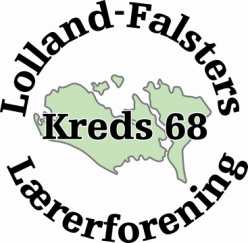 TEMAUDSENDELSE OM DLF-KONGRES 2018Der er tradition for, at kredsstyrelsens ikke-kongresdelegerede medlemmer deltager som gæster og skriver om deres oplevelse af årets kongres i Danmarks Lærerforening. Her kan du læse Kim Christiansens indtryk. Birgitte Bertelsens indtryk fra kongressen er ligeledes vedhæftet.Mine indtryk fra Danmarks Lærerforenings kongres den 30. og 31. oktober 2018.”Der går gennem tiden en strømning, som ikke kan dø, af arbejdets sang og af tankernes spirende frø.” Sådan lyder som bekendt de to første strofer af DLF’s foreningssang. For mig vækker det altid noget helt særligt, når vi medlemmer afsynger den; uvilkårligt bliver jeg mindet om at være en del af et langt, langt større fællesskab. Og netop fællesskab er helt essentielt - både internt i DLF, men også i forhold til vores venner i de andre forbund … og det var et af kongressens allervigtigste temaer.Før den egentlige dagsorden havde Per Christensen, formanden for 3F, ønsket at tale til kongressen, og hans indlæg satte meget flotte ord på den strømning gennem tiden, som vi i DLF synes at kunne ane. Per Christensen beskrev meget rammende folkeskolen som et skydetelt, hvor lærerne er skiverne der bliver kraftigt beskudt. En af hans pointer var, at folkeskolen ikke må blive et spareprojekt, men bør være samfundets vigtigste investering!  Han appellerede til at vi lærere løfter os, og tager kvaliteten i folkeskolen tilbage. 3F’s støtte blev endnu meget eksplicit da Per Christensen sagde, at kampen om folkeskolen er for vigtig til, at lærerne skal kæmpe den alene. Dermed inviterede han til at samarbejde mellem DLF og 3F; et samarbejde der vil fremstå stærkt, idet begge forbund er lokalt forankrede. Anders Bondo udtrykte stor glæde over dén invitation, og pointerede, at fagbevægelsen er en stor del af samfundets udvikling. Personligt glæder jeg mig også over invitationen, og ser meget positivt på perspektiverne i det samarbejde. Og at få genskabt tilliden til lærerne, samt at få folkeskolen ud af skydeteltet, har vel egentlig været øverst på vores ønskeseddel i mange år.Siden 2013 har det helt store ønske været en forhandlet overenskomst. Derfor var smilene brede, da vi ved OK18 fik meddelelsen om at ”Nu er den der - vi har en aftale!” … og tilsvarende var skuffelsen enorm, da det viste sig ikke at være ’En løsning for alle’ alligevel. Evaluering af forløbet omkring OK18 var derfor et naturligt emne at behandle som kongressens første punkt. Gordon Ørskov redegjorde for det ekstreme i forhandlingerne; de enorme forberedelser og de endeløse forhandlinger - men også for vigtigheden i at kommunikere hensigtsmæssigt til og med medlemmerne. Anders Bondo talte om skævvridningen i magtbalancen, og pointerede at forhandlinger mere er blevet til en ”noget-for-noget” situation, frem for at have fælles fokus på løsningen af den fælles opgave bedst muligt. Den efterfølgende debat fortalte dels om en stadig skuffelse - men også om optimisme, og en generel erkendelse af, at det opnåede resultat er ganske godt - alt taget i betragtning. Nødvendigheden af et godt samarbejde med arbejdsgiverne for at folkeskolen skal lykkes blev nævnt af flere delegerede, ligesom tvivlen om hvorvidt det er en umulig kamp at gå efter en kollektiv aftale (som nævnt i Folkeskolen pointerede hovedstyrelsen dog kraftigt, at den kamp fortsætter ufortrødent). Der blev også rejst spændende spørgsmål, som hvorvidt en arbejdstidsaftale vil løse alle folkeskolens problemer? Og hvordan definerer vi egentlig en aftale? Skabelsen af det nye folkeskoleideal afstedkom tilsvarende spændende debatter. Lærernes vigtighed og betydning for folkeskolen blev ofte fremhævet, ligesom frustrationerne over at drift har fortrængt pædagogik - så hvordan får vi den folkeskole, vi gerne vil have? Men at det nye folkeskoleideal skal dække bredt og samle ledere, lærere og elever stod for mig tilbage som en skabelon for arbejdet i kredsene med at generere input, så kongressen i 2019 kan vedtage et folkeskoleideal med genklang og substans.At LO og FTF samles i en ny hovedorganisation, med det lidet opfindsomme navn Fagbevægelsens Hovedorganisation (F.H.), er formodentlig kendt af de fleste, og kongressens debat kredsede om den styrke, som den nye hovedorganisation vil få; en styrke, der kan sætte velfærd på dagsordenen, så den ikke ender med at blive afviklet helt. DLF skal både centralt og lokalt arbejde målbevidst for at opnå størst mulig indflydelse i F.H. - og samarbejdet mellem de mange (og meget forskellige) organisationer starter nu.”Ny Start” blev naturligvis også behandlet, og til denne debat havde formanden for undersøgelseskommissionen Per B. Christensen ønsket at være tilstede. I min optik er der masser af muligheder i ”Ny Start”; men kun hvis DLF ikke er de eneste der lever op til intentionen. I tråd hermed vedtog kongressen at udsende et brev til landets kommuner, hvori DLF gør klart, at vi er klar til at samarbejde om arbejdstidsaftaler. Denne beslutning blev truffet i erkendelse af, at ”Ny Start” mange steder kun er lærerne, der ’sparker døren ind’ - en situation vi i LFL jo nok kan genkende.Der blev også rejst interessante spørgsmål i denne debat, såsom hvad undersøgelseskommissionens opgave egentlig er, når nu mange undersøgelser allerede har konkluderet hvad der virker - samt om fremtiden mon egentlig vil være nævneværdigt anderledes efter kommissionens anbefalinger? De svar må vi vente på. Afslutningsvis blev der stemt om 3 vedtægtsændringer, nemlig At få tilpasset til- og fratrædelsesdatoen i Landsstuderendes Landskreds’ bestyrelse til studieåret på læreruddannelsen, samt at få skabt en længere overleveringsperiode mellem siddende og ny bestyrelse og formandskab.Forslaget blev enstemmigt vedtaget.At give hver enkelte kreds mulig for at beslutte, at der kun skal holdes ordinær kredsgeneralforsamling hvert andet år i lige årstal, i stedet for hvert år som nu.Forslaget blev nedstemt.At forlænge kredsenes valgperiode til 4 år.Forslaget blev trukket tilbage, og vil blive genbehandlet ifm. ”Er vi gearet til fremtiden?”Dette var min første kongres, og selvom jeg ”kun” var tilhører, følte jeg mig (som tidligere nævnt) som en lille del af et stærkt samlet hele. Danmarks Lærerforening er sine medlemmer! Jeg oplevede en positive stemning gennem hele kongressen, og det giver håb om lysere fremtid - men for at håbet skal blive opfyldt, er der mange kampe, der skal kæmpes. Og så bliver foreningssangen igen aktuel:”Vi står ved en vanskelig front i den stadige kamp, som ikke kan vindes ved magt eller støvlernes tramp, - som kræver det daglige valg: Vil du tage en strid, for at menneskets værdighed stadig kan præge vor tid?”Kim ChristiansenKredsstyrelsesmedlem og TR på Sakskøbing skole.